Изглед табле:„Огласи шумских новина”Бранко Ћопић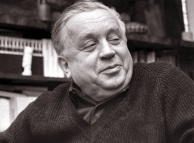 Непознате речи:опера   музичко дело које се изводи на позорници певањем; „Тоска”  опера коју је написао италијански композитор Ђакомо Пучини; тумач  онај који објашњава; наук  савет, упутство како нешто треба урадити или како поступити; учтив  пристојан; трудбеник  онај који се труди, ради.Изглед табле:„Огласи шумских новина”Бранко ЋопићПрилози:Прилог 1Огласи шумских новинаЛИЈИН ОГЛАСУ густој трави надомак реке,крај неке стазе уске, нашла сам синоћ, у сами сутон,перо госпође Гуске.Нека се Гуска у шуму свратиДа јој га тетка врати.Састанак у пет сати.ОГЛАС ДИВЉЕ СВИЊЕ Ја, дивља свиња, Брљнић Брља, јављам свима да знате: никада досад ручала нисам  на књизи ђака Мате. Откуда прича о томе кружи, ко ли ме тако свирепо тужи?ОГЛАС МРАВАПред кишом, јуче, својим листом,сакри ме цветић плав.Зато му јавно одајем хвалу.Учтив Трудбеник Мрав.СОВИН ОГЛАСПтицама добрим овим се нуди одличан тумач снова. Долазим ноћу у свако доба. Чаробњак мудри, Сова. СТРШЉЕНОВ ОГЛАС Стршљен се јавља да мегдан дели с бумбаром, храбрим Бурком. Ако је јунак, нек сутра дође! Састанак  под печурком. КРАВИН   ОГЛАСЈавите вуку: жива сам, здрава, добро се чувам! Ерина крава.КОБИЛИН ОГЛАСПожури, Вуче, дуго те тражим,пола сам шуме обишла,да ти копитом пошкакљам зубе.Воли те стрина Кобила.  Изглед табле:„Равнотежа”Драган ЛукићНепознате речи:оковати  значење у песми, спутати речни ток ледом;вал  талас;валцер  игра у паровима.Изглед табле:„Шта се крије у грудви снега”Симо ТеслаНепознате речи:Лика   планинска област у Хрватској;Смиљан  родно село Николе Тесле;Хитати  бацати.Место радње: СмиљаниВреме радње: зимаИзглед табле:„Први снег”Војислав Илић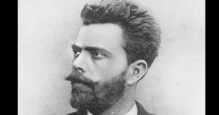 Непознате речи:освитак  време пре изласка сунца, сам почетак јутра;сумрачак   полумрак;студени  хладни;лахор  ветрић,поветарац;вихор  јак и брз ветар који дува у круг (у ковитлац);прозорје  прозори;вребати  чекати;туна  ту,на том месту.Изглед табле:                                             Први снег(описивање)План описивања:1. Како изгледа природа под снегом? ( дрвеће, улице, паркови...) 2. Шта можемо осетити? (ваздух и хладноћа)3. Шта  можемо ослушнути? (шкрипа снега, дечја граја током игара на снегу...)4. Како се понашају животиње? (птице станарице)5. Како се људи понашају? (журба у топле домове)Изглед табле:   пет, седам, дванаест, две, дест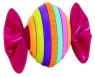  прва кеса, друга кеса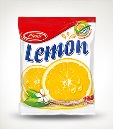  трећи час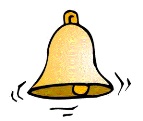 Бројеви су речи који означавају колико нечега има на броју или које је нешто или неко по реду. Бројеви који означавају колико чега има на броју се називају  основни бројеви (три, осам, двадесет и др.). Бројеви који означавају који је неко или нешто по реду називамо редни бројеви (трећи, десети, стоти и др.).Изглед табле:4. спратстан број седамнаест стан број 5I спратРедне бројеве можемо да пишемо римским цифрама и тада иза њих не пишемо тачку. Тачку пишемо иза редног броја који је написан арапским цифрама.Изглед табле:Писање датума1. 1. 1980.      1. I 1980.1. јануар 1980.При писању бројева морамо поштовати редослед: дан, месец, година. Назив месеца можемо писати арапским или римским цифрама. Иза римских цифара се не пише тачка.Изглед табле:БајкеДесанка Максимовић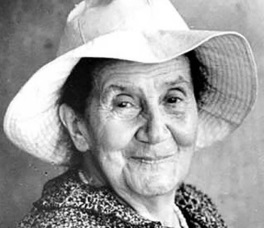 Десанка Максимовић је једна од најпознатијих српских књижевница. Детињство је провела у Бранковини код Ваљева. Студирала је Светску књижевност у Београду, где је и радила. У књижевним делима говорила је о љубави, позивала људе да буду племенити и да поштују мишљења других људи.Изглед табле:„Свети Сава, отац и син”, народна причаРастко Немањић је био најмлађи син великог жупана Стефана Немање и његове жене Ане. Имао је два брата, Вукана и Стефана. Као младић, напустио је двор и отишао на Свету Гору, где се замонашио и добио име Сава.Непознате речи:крепити – лечити, јачати; уступити – препустити; метнути – ставити; трбух – стомак; божја заповест – има десет божјих правила којих треба да се придржавамо.Подела приче на целине:                 Сукоб оца и сина;                 Свети Сава разрешава спор;                 Свети Сава даје савет сину.Изглед табле:„Болесник на три спрата”Бранко ЋопићНепознате речи:бескрајна – која нема краја;Калемегдан – парк у Београду у коме се налази тврђава и зоо-врт;Африканац – становник Африке;троспратан – који има три спрата;варка – превара, обмана.Шаљива песма је  песма која има за циљ да нас насмеје.Изглед табле:„Мајка Јова у ружи родила”народна песмаНепознате речи:повити – увити у повој, пелене; румен – црвенкаст, ружичаст; радин – који воли да ради, вредан, марљив.Народне успаванке су настале у народу. Певале су се деци како би лакше заспала. У њима су исказане жеље за успешан, здрав и срећан живот.Речи које се римују:родила – повила – задојила;	румена – малена.Поређења:румен ко ружа румена;	бео ко бела вила;	радин ко пчела малена;	хитар ко ластавица.Изглед табле:„Бајка о лабуду”Десанка Максимовић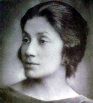 Десанка Максимовић је рођена у Рабровици код Ваљева, а детињство је провела у оближњој Бранковини. У књижевним делима говорила је о љубави, позивала људе да буду племенити, добри и да поштују мишљења других људи.Непознате речи:сребро – врста метала; плашт – огртач; смет – снежни нанос; морити – мучити, тиштити.кришом – тајно, да нико не види; каткад – понекад.Бајке су приче о чудесним догађајима и необичним ликовима. У њима се појављују нестварна бића. У бајкама се најчешће боре добро и зло. Оне, углавном, имају срећан крај. Ауторска бајка је бајка којој знамо име аутора (писца).Нестварна бића у бајци: Снежана, црна птица, Сребрна Звезда.Нестварни догађаји у бајци: црна птица на својим леђима носи краљицу и плови језером, краљица и црна птица разговарају, црна птица се претвара у белог лабуда, бели лабуд који не умире...Целине бајке:	Живот снежне краљице;	Снежана уочава да је њена црна птица потиштена;	Снежана посматра црну птицу;	Разговор Снежане и црне птице;	Снежанин одлазак код Сребрне Звезде;	Црна птица се претвара у белог лабуда.Изглед табле:„Бајка о лабуду”Десанка МаксимовићМесто радње: језеро у подножју планинеЛикови: Снежана, црна птица – лабуд, Сребрна ЗвездаОсобине ликова:Снежана – свемоћна, забринута, брижна, поштује старије, добронамерна, искрена, паметна, досетљива, радознала, упорна, весела...црна птица – тужна, потиштена, немоћна, стидљива, осећајна, скромна, искрена...Сребрна Звезда – стара, добра, племенита...Изглед табле:„Кад дедица не зна да прича приче”Ђани Родари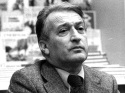 Ђани Родари је био чувени италијански писац за децу. Јунаци његових прича пролазе кроз многе необичне догађаје, зато их деца широм света воле.Ликови и особине ликова:дедица – досетљив, духовит, паметан...унуче – осетљиво, незадовољно, сконцентрисано...Дијалог је разговор између две или више особа.Изглед табле:„Шаренорепа”Гроздана Олујић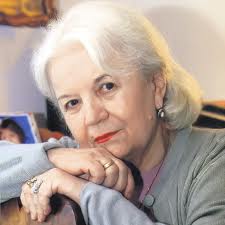 Гроздана Олујић је наш најпознатији писац бајки. Сем бајки, писала је и романе. Добитник је „Нинове награде” и Награде „Политикиног забавника”. Њена бајка „Варалица и смрт” проглашена је за најбољу модерну бајку. Непознате речи:теме ‒ највиши део, врх главе; 		зенице  ‒ део ока кроз који продире светлост; урлик ‒ запомагање, јаук;		 	угибати ‒ савијати, повијати; опчињено ‒ одушевљено; 			умилно ‒ на умилан начин, умиљато; гневно ‒ љутито, бесно; 			наслутити ‒ предосетити, предвидети;нелагодност ‒ непријатно осећање; 	ладица ‒ фиока; грозница ‒ повишена телесна; 		наочиглед ‒ очигледно, приметно, уочљиво;копнети ‒ губити снагу, слабити; 		промрмљати ‒ мрмљајући проговорити;занемети ‒ заћутати; 			нехотице ‒ ненамерно, случајно; крикнути ‒ снажан, продоран глас;		зебња ‒ осећај узнемирености, немира; жижак ‒ фитиљ на свећи, пламичак.Место радње: у зоолошком врту и у девојчициној собиЕлементи бајке: необјашњива болест и опоравак девојчице, необјашњив нестанак тигра из кавеза, претварање тигра у мачку, необјашњив повратак тигра у кавезЦелине бајке:Сусрети девојчице и тигра;	Мајка забрањује девојчици да посећује тигра;	Девојчица се разболела;	Тигар нестаје из кавеза;	Тигар се претвара у мачку;	Девојчица је оздравила;	Девојчица креће у школу;	Повратак тигра у кавез.Изглед табле:„Шаренорепа”Гроздана ОлујићЛикови и особине ликова:девојчица – нежна, осећајна, пажљива, упорна, талентована...мајка – љубоморна, неразумна, плаховита...Шаренорепа – паметна, осећајна, брижна, пожртвована...Поруке:						Народна пословица:Право пријатељство може да победи све.		Тешко другу без друга и славују без луга.Доброта лечи тело и душу.Пријатељи су највеће богатство.Пријатељство не зна за границе.Изглед табле:„Лепо је све што је мало”Душан Радовић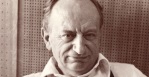 Непознате речи:тепати  нежно и с љубављу се обраћати неком; бодрити  храбрити; стрепети  осећати страх; клица  изданак из ког се развија биљка; слутити  осећати да ће се нешто догодити; дамар  откуцај срца који се осећа кроз вене.Строфа је група стихова издвојених у целину. Строфа може да има један или више стихова.Речи које се римују:роди – води;			тепа – лепа;			буба – риба;	травом – плавом;		стрепи – лепи;		свету – цвету;	слепе – лепе; 			клица – прица.Изглед табле:Штампана слова латинице Аa, Еe, Јj, OoАбецеда је редослед слова у латиници.AaEeOoJjРечи: јаје, јао, еј...Реченица:  јаје.       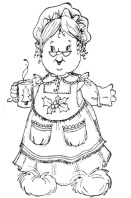 Изглед табле:Штампана слова латинице Kk, Mm, Tt, IiKkMmTtIiРечи:          mama, tata, koka, tetka, meko, Mija, Toma, Kika, tama, Ika...Реченице:  Moj tata je Moma, a maјka je Maja.                     Tetka Mima ima jaje.                    Tamo je tama.                    Kika je koka.Изглед табле:Штампана слова латинице Nn, Nj nj, VvNnNj njVvРечи:          Nemanja, konj, noj, vo, tenk, ovo, njiva, Nevena, Vanja, nakit, konjanik...Реченице: Nemanja ima njive.                   Vanja je na njivi.                   Matija ima tenk.                   Ankina nana je Vanja.Изглед табле:Штампана слова латинице Ss, Šš, UuSsŠšUuРечи:		šuma, sova, uvo, šišmiš, sok, miš, sat, vuk, Vukašin, vuna, šaka, tas, tuš, tašna...Реченице: 	Vukašin šiša Mišu.		Siniša ima sovu, miša i šišmiša.		Šana je u šumi.		Vesna ima vunenu tašnu. Изглед табле:МамаДушан РадовићРечи које се римују:странама – мамама;	тама – мама;	роде – воде;	лете – дете. Песничке слике:Мама је увек ту за своје дете;Мама је увек присутна у нашем животу;Рађање детета – најдивнији тренутак;Маме нас рађају, подижу и воде;Сваког на свету родила је нека мама.Изглед табле:Читамо и пишемо наученим штампаним словима латиницеSaška, vaška, Vanja, Tanja, Kosta	konj, sova, miš, kesten, vuk	tašna, mašna, jеsen, nanule, kostimИзглед табле:Читамо и пишемо наученим штампаним словима латиницеk – kit, Kata, kokos, Kosta...					Диктат	m – mama, Maki, Maša, Mita, more...		Sova je u šumi.i – Iva, inje, miš, Ika...					Ona je u krošnji.n – nos, neven, Neša, noj...				U šumi je i vuk.	nj – njuška, Nemanja, njiva, Tanja...			Matija ima šišmiša.	v – Vanja, višnja, vuk, vuna...				Vanja sanja veliku, vunenu tašnu.	u – uvo, Una, nunati, nanule...			Stevan i Nemanja šetaju konja.	s – Sanja, sin, jasen, sova...	š – šuma, šišmiš, šuškati, Šana...Изглед табле:Штампана слова латинице Zz, ŽžЗзЖжРечи:		zova, koža, zavesa, zima, Žana, Žaki, Živana, Zaza...Реченице: 	Žana zove Zanu.		Žaki ima zavese.		Zvono zvoni.		Zmija živi u travi.		Na travi su Zoka i Žikina koka Zunzara.		Zašto si tužan?Изглед табле:Штампана слова латинице Gg, Ll, Lj ljGgLlLj ljРечи:	loza, Ljilja, lažan, Goga, lako, ljutiti, zaljutiti, Gaga, Lana, Lena, leteti, zaleteti, lasta, lav..Реченице: 	Lasta je sletela na tlo. 		Gogina lasta ne leti.		Ljilja i Mila se ljuljaju. 		Sa Gagom je i Olja.		Luka njiše malog golmana Gavru i klati ga na kolenima. Изглед табле:Штампана слова латинице Dd, Dž dž, ĐđDdDž džĐđРечи:	đon, džak, odžak, dimnjak, Dunav, Danica, Đina, đak, daždevnjak...Реченице: 	Dušan je đonom nagazio daždevnjaka.		Domar sređuje odžak.		Deda je u džaku doneo đevreke.		Đina je divan đak.		Tetka Dušica je skuvala džem od dudinja.Изглед табле:Читамо и пишемо наученим штампаним словима латиницеРечи:   Đuka, džip, zemlja, glista.Glista vozi džip, a Đuka leži na zemlji.Слова: А, М, Lj, O, D, D, I, J, Z, E, Đ, A, K, N, V, T, E, Ž, Nj, I	đakonije, životinje, zemljani...Изглед табле:Читамо и пишемо наученим штампаним словима латиницеz – zamka, zeka, zvezda, Zana, zvono, zima...					Diktatž – Žana, žeton, Žaklina, Žika, život, životinja...			Deda Žika živi u Dudoviku.g – glina, guma, gost, Gaga, glista, Gustavo...			Zana zna da zvoni na zvonu.l – Lana, lasta, list, limun, leto, Lim, lepota...				Gina nosi glistu.lj – zemlja, ljuljaška, Ljilja, viljuška, Ljeposava, ljutiti...		Dživdžan sedi na odžaku.d – dimnjak, div, dan, divota, deda, Darko, Dana...			Đurđevak je donela Đurđina.dž – dživdžan, džak, odžak, džin...đ – đak, đurđevak, Đura, Đorđije, đinđuve...Изглед табле:Штампана слова латинице Cc, Čč, ĆćCcČčĆćРечи:	česma, šast, Ćira, ćumez, cveće, cigla, cimet, cunjati, ćilim, čovek...Реченице: 	Ćira i Cana nose ćilim.		Cveće miriše zanosno.		Časlav čita knjigu.		Čiča Cane tera cigle.		Maca Cica voli da cunja.Изглед табле:Штампана слова латинице Bb, Pp, RrBbPpRrРечи:	Ružica, Petra, Boban, papuče, rolnice, bombone, platno, baba, reka, ruzmarin...Реченице: 	Deda Risto i baba Verica su najbolji.		U Priboju ima banja.		Bijelo Polje je grad.		Beograd je glavni grad Republike Srbije.		Reka Tara je brza.		Roksanda je donela bombonjeru Biljani.Изглед табле:Читање и анализа домаћег задатка „Драга личност”	друг    							тата	другарица		драга личност		мама		бака							ујак	дека							тетка	Прилози:Прилог 1.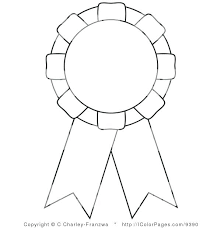 Изглед табле:Штампана слова латинице Ff, HhНенад фали своју сестру.          Ненад хвали своју сестру.Јани хвали сто динара за сладолед.            Јани фали сто динара за сладолед.FfHhРечи:	fotelja, hrast, Filip, himna, hartija, frizbi, frizura, Hristos, flamingos...Реченице: 	Filip bi voleo da vidi flamingose.		Nahranio sam hlebom hrčka.		Na horizontu se vide fini oblaci.		Fićo, nemoj da me hvališ.		Koliko ti fali novca za hleb od heljde?Изглед табле:Научили смо штампана слова латиницеAbeceda:Aa		Dd		Gg		Ll		Oo		TtBb		Dž dž		Hh		Lj lj		Pp		UuCc		Đđ		Ii		Mm		Rr		VvČč		Ee		Jj		Nn		Ss		ZzĆć		Ff		Kk		Nj nj		Šš		ŽžИзглед табле:Priča u slikamaPlan pričanja i pisanja:Dečak svira na svojoj fruli.Čaroban zvuk frule je privukao mnoge životinje.Lane je bilo očarano dečakovim sviranjem.Lane se pretvara u devojčicu.Изглед табле:Скраћенице		1 килограм – 1 kgобичан запис                                 скраћени записСкраћенице су скраћено записане речи. Оне се користе да бисмо уштедели време и   простор. Скраћенице за мерне јединице се најчешће пишу малим словима латинице. Могу да се пишу и малим словима ћирилице.Изглед табле:„Дохвати ми, тата, мјесец”Григор Витез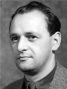 Григор Витез је рођен у Славонији. Радио је у Словенији. За децу је писао песме, приче и драмске текстове. Речи које се римују:сја – ја;сјати – бити;скидати – свијетлити; знају – наиграју;сјати – вечерати – путовати – трчкарати – спати;дијете – исплете;нити – и ти.Изглед табле:Два писмаАлександар Поповић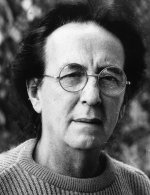 Александар Поповић је рођен у Убу. За децу је писао песме, романе, драме и приче. Непознате речи:покуњено – снуждено, нерасположено; доказати – чињеницама утврдити истинитост; сместа – одмах, истог тренутка; промаћи – проћи брзо поред некога или нечега; клин – ексер; скрушено – утучен, који изражава кајање.Масто радње: дневна собаЛица: Јоца и мамаОсобине ликова: Јоца – наиван, брзоплет, лаковеран, нестрпљив, упоран, неискрен...мама – сналажљива, брижна, искусна, мудра..., брзоплет, лаоверан, нестрпљив, упоран, неискрен...Изглед табле:„Бајка о рибару и рибици”Александар Сергејевич Пушкин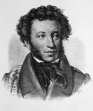 Александар Сергејевич Пушкин је руски књижевник. Многи га сматрају за највећег руског писца. Постоји неколико музеја посвећених овом песнику, а један град је добио име Пушкин.Непознате речи:гора – планина; чамити – боравити негде сам; освитак – време пред излазак Сунца, свитање, свануће; хват – стара мера за дужину; луцкаст – неозбиљан, неприкладан, смешан; тмина – тама, помрачина; пучина – отворено море, непрегледна морска површина; вал – талас; беседити – говорити; морити – патити, мучити, осећати бол.Бајке могу да буду народне и ауторске. „Бајка о рибару и рибици” је ауторска бајка написана у стиху.Место радње: у далекој земљи, иза брда и гора, на обали плавог мораЕлементи бајке: златна рибица која говори и која испуњава многе немогуће жељеЦелине бајке:Деда и баба живе осамљено у колиби;	Деда је уловио златну рибицу;	Баба сазнаје шта се догодило;	Баба тражи ново корито;	Баба тражи нову кућу;	Баба тражи другу кућу са слугама;	Баба хоће да буде царица;	Баба хоће да влада морским дубинама и да је златна рибица служи;	Златна рибица нестаје и са њом нестаје чаролија.Изглед табле:„Бајка о рибару и рибици”Александар Сергејевич ПушкинЛикови и особине ликова:деда – вредан, добронамеран, скроман, послушан, покоран, уплашен...баба – неразумна, незахвална, похлепна, незасита, зла, луда... златна рибица – захвална, добронамерна, великодушна, паметна...Поруке:						Буди захвалан на ономе што имаш.Срећу не чини богатство, већ љубав, доброта и међусобно поштовање.Размишљај својом главом, а не туђом.Никад не дозволи да будеш покорен.Народна пословица:Боље врабац у руци, него голуб на грани.Зле очи никад добро не виде.Изглед табле:„Мишја моба”Народна песмаНепознате речи:проја – житарица; моба – народни обичај окупљања комшија и родбине да би се обавио неки велики посао; брав – ситна стока.Народне шаљиве песме су кратке песме духовитог садржаја. Служе да насмеју и забаве слушаоце и читаоце.Духовити елементи у песми: миш који сеје проју; проја која је „нарасла” мишу до колена, жаби до рамена; миш сазива мобу; поређење мрава са бравом. Речи које се римују:проју – пољу;	колена – рамена; 	мрава – брава. Изглед табле:„Пролећница”Јован Јовановић Змај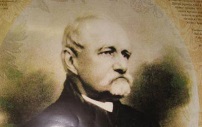 Јован Јовановић Змај је рођен у Новом Саду. По занимању је био лекар и писац. Писао је за децу и за одрасле. Уређивао је лист за децу „Невен”, у коме је објавио већину својих дечијих песама.  Непознате речи:лахорити – лагано дувати; гора – планина;мити – умивати;појати – певати;зирнути – погледати на тренутак;нарав – карактер;шари – шарен,летарити – лагано летети;гај – шумица.Изглед табле:                                             Мој парк у пролећеПлан описивања:Мој парк у пролеће1. Промене на биљкама;2. Промене на животињама;3. Мирис пролећа;4. Дечија граја;5. Моје раположење. Изглед табле:Писана слова латинице Kk, Mm, Tt, IiКостин најбољи друг је Милош.Ивана је отишла на Тару.KkMmTtIiРечи: Toma, tata, Moma, mama, kotao, kometa, Kaja, jama, EmaРеченице: Moma ima kotao. Ema ima kike. Joka je moja tetka. Изглед табле:Писана слова латинице Nn, Nj nj, VvNnNj njVvРечи:   Nena, nina, njen, konj, vika, Minja, nana, tajna, Vanja, Voja    Реченице:   Миnja је njena nana.                       Vito има кonja.                       Njoj je Nino tata.Изглед табле:Штампана слова латинице Ss, Šš, UuSsŠšUuРечи:		Sava, sova, uvo, šišmiš, vuk, Vukašin, vuna, šaka, tas, tuš, tašna, Sima...Реченице: 	Sava je Simin unuk. Šta Taša Sanja?  U šumi je Una.Изглед табле:Читамо и пишемо наученим писаним словима латиницеAa, Ee, Jj, Oo, Kk, Mm, Tt, Ii, Nn, Nj nj, Vv, Ss, Šš, Uu	Diktat	Joko, ovo je tetka Nena.             Mitina mama je Кata, a Unina Vanja.             Tanja je sama.             Sava šeta šumom.               Sivi soko šuška u krošnji.             Vita ima koku, a Mato ima noja.             Mitin konj je Njuško.          Изглед табле:Песме Драгомир Ђорђевић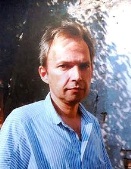 Рођен 1953. године у Земуну. Основну и средњу школу завршио је у Београду. Студирао је филозофију и психологију. Писао је поезију за децу. Певао је о дечијем животу у породици и школи, о првим љубавима, о спорту, животињама.Изглед табле:Писана слова латинице Zz, ŽžЗзЖжРечи:		Žika, zima, Žanka, zet, zavoj, Zoki, Živka, zmijaРеченице:      Zima stiže.	            Žiža ima zavese.		Zvono zvoni u stanu.		Zmija živi u travi.Изглед табле:Писана слова латинице Gg, Ll, Lj ljGgLlLj ljРечи:	Goga, ljutiti, Gaga, Lana, Lena, leteti, Љубиша, lasta, lане..Реченице: 	Golija je zelena.                         Angelina je ljuta na Ljubu.                         Lane je u olistaloj šumi.                         Gina i jelena se ljuljaju. Изглед табле:Писана слова латинице Dd, Dž dž, ĐđDdDž džĐđРечи:	Đina, đon, džak, odžak, dimnjak, Dunav, Danica, đak,...Реченице: 	Damjan je sjajan đak.                         Odžačar je na dimnjaku.                        Deda je doneo ukune đevreke.                         Džak je doneo deda Dimitrije.Изглед табле:Читамо и пишемо наученим писаним словима латиницеDiktat	Dana želi da živi u Šidu.	Zvoni zvono da uđemo u školu.	Odzak se stalno dimi..	Ljiljana i Goran jedu đevreke..	Đura je na Goliji video lane.Изглед табле:Читамо и пишемо наученим писаним словима латиницеAna voli Milovana.Речи: Anja, kuk, oko...Реченице: Idu ljudi, Maja sa Nedom ode na Sajam...Изглед табле:„Бамби”Феликс Салтен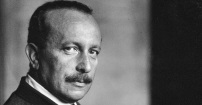 Феликс Салтен је рођен у Мађарској. На рођењу је добио име Sigmund Salcman, а касније је своје име заменио уметничким. Са шеснаест година напустио је школовање и запослио се како би помогао својој породици, али наставио је да се бави писањем. Његово најпознатије дело је „Бамби“.Непознате речи:раван – равница, низија; колебљив – који се колеба, неодлучан; комешати – покретати, мрдати; прштати – избијати, расипати се у виду ситних капљица; врева –  граја, жагор; красуљак или бела рада – ливадски цвет.Ликови: мајка, Бамби, скакавацМесто радње: ливадаВреме радње: пролећеИзглед табле:Прича на основу датог почеткаПрилози:Прилог 1.Догодило се на излетуТог сунчаног јутра кренуо/-ла сам са другарима из одељења на излет. Након кратке вожње аутобусом, стигли смо на Авалу. Прво смо посетили торањ, били смо одушевљени погледом који се пружао са њега. Затим смо се упутили ка споменику Незнаном јунаку. Учитељица је рекла да се крећемо у колони... Изглед табле:Писана слова латинице Cc, Čč, ĆćCcČčĆćРечи:	Čeda, Ćira, cveće, cigla, cimet, cunjati, ćilim, čovek, čast...Реченице: 	Ceca i Čeda idu u goste.                        U Čačku je mačka Cana.                        Ćetko, ne čikaj Časlava!                        Mečka čeka u kavezu.Изглед табле:Штампана слова латинице Bb, Pp, RrBbPpRrReči:	 Petаr, Boža, papuče, reklama, bombone, platno, beba, reka, ratluk...Rečenice:         Baba Ruža pravi predivne pogačice.                         Peca ide u  Ribarsku banju.                         U Beogradu žive Bora i Paja.                       Pošalji pismo u Paraćin brzom poštom.Изглед табле:Писана slova latinice Ff, HhFfHhReči:	folija, hrast, Filip, hleb, hartija, frizbi, frizuras, flaša...Rečenice: 	Hleb i kifle se peku u peći.                          Filip i Feđa sviraju harmonike.                          Ofelija pije hladnu vodu iz flaše.                          Hana piše flomasterom po hartiji.Изглед табле:                                             План описивања:Летња киша1. Време пре кише;2. Пљусак – кишна атмосфера; 3. Сунце се помаља;4. Природа после кише;5. Моје расположење. Изглед табле:        Ближи се лето             План причања:Ближи се лето1. Природа окупана сунцем;2. Топли дани;4. Моји планови за лето;5. Моје расположење.Ћирилица  А аЕ еО оЈ јLatinicaA aE eO oJ jЋирилица  КкМмТтИиLatinicaKkMmTtIiЋирилица  НнЊњВвLatinicaNnNj njVvЋирилица  СсШшУуLatinicaSsŠšUuЋирилица  ЗзЖжLatinicaZzŽžЋирилица  ГгЛлЉљLatinicaGgLlLj ljЋирилица  ДдЏџЂђLatinicaDdDž džĐđЋирилица  ЦцЧчЋћLatinicaCcČčĆćЋирилица  БбПпРрLatinicaBbPpRrЋирилица  ФфХхLatinicaFfHhЋирилица  К кМ мТ тИ иLatinicaK kM mT tI iЋирилица  Н нЊ њВ вLatinicaN nNj njV vЋирилица  С сШ шУ уLatinicaS sŠ šU uЋирилица  З зЖ жLatinicaZ zŽ žЋирилица  ГгЛлЉљLatinicaGgLlLj ljЋирилица  ДдЏџЂђLatinicaDdDž džĐđЋирилица  ЦцЧчЋћLatinicaCcČčĆćЋирилица  Б бП пР рLatinicaB bP pR rЋирилица  Ф фХ хLatinicaF fH h